Poradnia Psychologiczno- Pedagogiczna  Nr 4 w Krakowie 
oraz Zespół Szkół Elektrycznych Nr 2 w Krakowiezaprasza  dyrektorów szkół, pedagogów i psychologów szkolnych oraz nauczycieli na Konferencję Wykorzystanie możliwości mózgu 
w procesie uczenia się, zmiany 
i rozwoju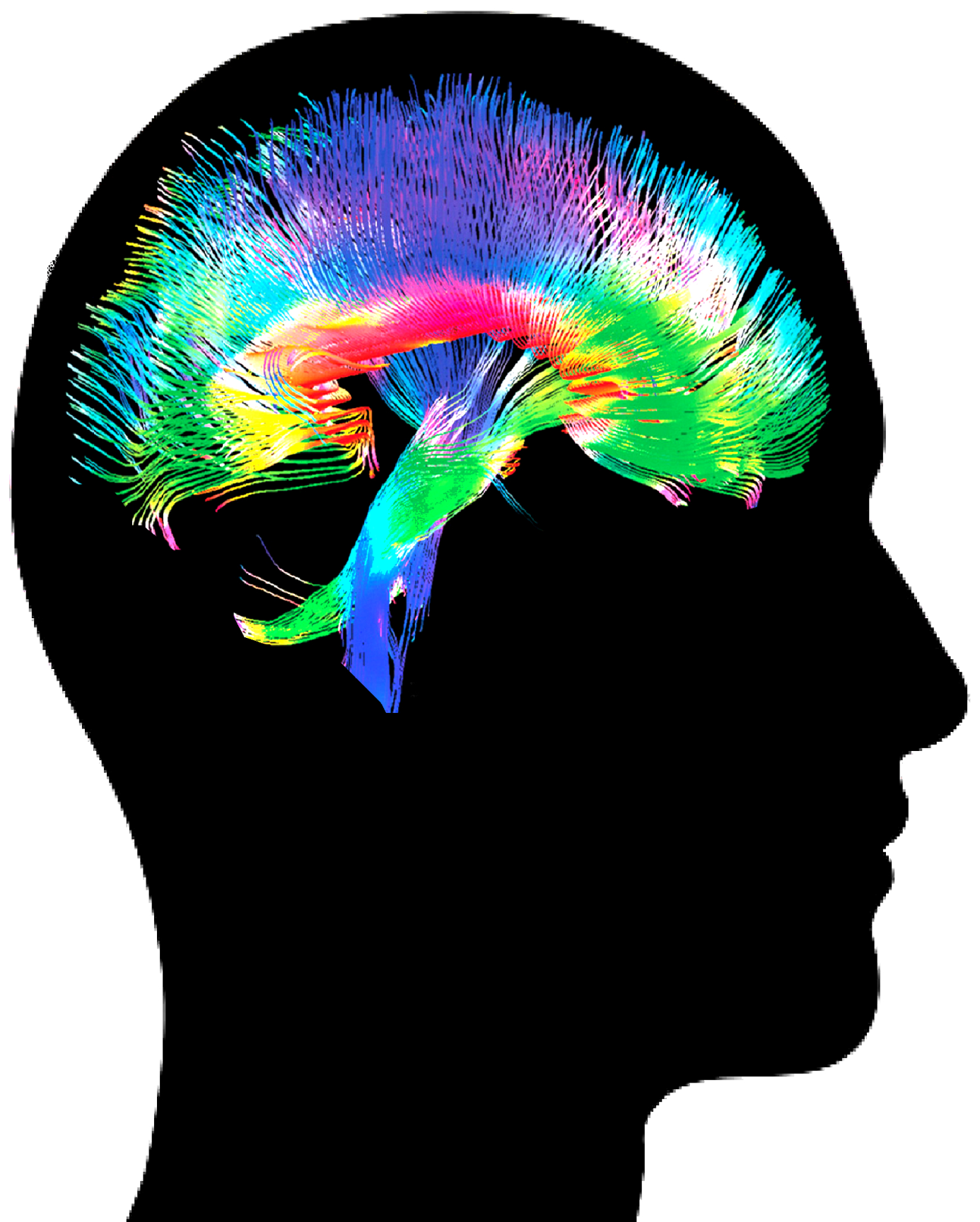 Konferencja odbędzie się w dniu  10 marca   2017 roku  
w godzinach 9.00- 14.30w sali konferencyjnej  Zespołu Szkół Elektrycznych nr 2os. Szkolne 26Godzina 9.00- 11.00„Neurologiczne mechanizmy stresu szkolnego”  - dr hab. Aneta Borkowska, 
Zakład Psychologii Klinicznej i Neuropsychologii, Uniwersytet Marii Curie-Skłodowskiej“ Neurobiologiczne    podłoże procesów uczenia się” - dr  Marek Kaczmarzyk, Pracownia Dydaktyki Biologii”,  Uniwersytet ŚląskiGodzina 11.00- 11.15      Przerwa „Po co nam prawa półkula mózgu?” – Stanisław Bobula, psycholog, terapeuta, trener                                                               Godzina 12.00-12.30Przerwa kawowa Godzina 12.30-14.30Warsztaty w grupach1.  „Wykorzystanie nowych technologii w procesie edukacji szkolnej. Dobre praktyki i zagrożenia” 	Patryk Podleśny, 
doktorant w Instytucie Psychologii Uniwersytetu Jagiellońskiego. Zajmuje się badaniem mechanizmów motywacyjnych w grach edukacyjnych. Project Manager w firmie IT, projektant gier edukacyjnych i trener biznesu.
2. „Wsparcie uczniów z trudnościami w zachowaniu, z wykorzystaniem wiedzy 
o mózgu” 	Stanisław Bobula , psycholog, edukator, coach
3. „Diagnoza i wsparcie w klasie uczniów z zaburzeniami sensorycznymi” 
  Agnieszka Janiec, logopeda i pedagogZgłoszenia imienne wraz z wyborem warsztatu prosimy kierować na adres mailowy: konferencja@elektryk2.i365.pldo dnia 8 marca  2017 roku, obowiązuje kolejność zgłoszeń